Администрация Варнавинского муниципального районаНижегородской областиП О С Т А Н О В Л Е Н И Е      Руководствуясь Порядком реализации на территории Нижегородской области статьи 16.5 Федерального закона от 24 июля 2008 г. № 161-ФЗ «О содействии развитию жилищного строительства», утвержденным постановлением Правительства Нижегородской области от 28 мая 2012 года № 314 «О реализации на территории Нижегородской области статьи 16.5 Федерального закона от 24 июля 2008 года № 161-ФЗ «О содействии развитию жилищного строительства» администрация Варнавинского муниципального района п о с т а н о в л я е т:Установить срок приема заявлений и документов от граждан для включения их в список граждан, имеющих право быть принятыми в члены жилищно-строительного кооператива (далее – Список) до 01 февраля 2020 года.Определить комиссию по жилищным вопросам при администрации Варнавинского муниципального района Нижегородской области уполномоченным органом, ответственным за формирование Списка.  Управлению социальной политики администрации Варнавинского муниципального района обеспечить прием заявлений и документов от граждан для включения их в Список. Сектору информационного обеспечения администрации района  обеспечить размещение настоящего постановления на официальном сайте Варнавинского муниципального района в информационно-телекоммуникационной сети «Интернет» в течение 3 дней с момента принятия настоящего постановления.Глава администрации района                                                      С.А. Смирнов «24» декабря 2019 года                                    № 870 О формировании списка граждан, имеющих право быть принятыми в члены жилищно – строительного кооператива   О формировании списка граждан, имеющих право быть принятыми в члены жилищно – строительного кооператива   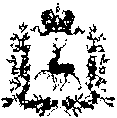 